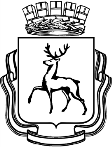 АДМИНИСТРАЦИЯ ГОРОДА НИЖНЕГО НОВГОРОДАДепартамент образованияМуниципальное автономное общеобразовательное учреждение "Школа № 59"ул. Советской Армии, д. . Нижний Новгород, 603138, тел/факс. 298 23 75, e-mail: schooln59@inbox.ru  от 06.02.2018  №  99/01-08                                                                    на №_______ от _______Примерные вопросы, волнующие родителей МАОУ «Школа №59», в рамках финальных мероприятий областного проекта «Вместе с  семьей в будущее».Директор                                                                                          Е.Н.ВетроваЕ.В.АфиногеноваУправление общего образования администрации Автозаводского района города Нижнего НовгородаНаименование ОУПеречень предлагаемых вопросов        Муниципальное автономное     общеобразовательное учреждение "Школа № 59"Поддерживаете ли вы школьную инициативу по благоустройству и озеленению пришкольной территории?-да-нет       Муниципальное автономное     общеобразовательное учреждение "Школа № 59"Вы поддерживаете обязательное введение предмета "Черчение" в учебный процесс?-да-нет       Муниципальное автономное     общеобразовательное учреждение "Школа № 59"Считаете ли вы необходимым создание Попечительского совета в учреждении?-да-нет